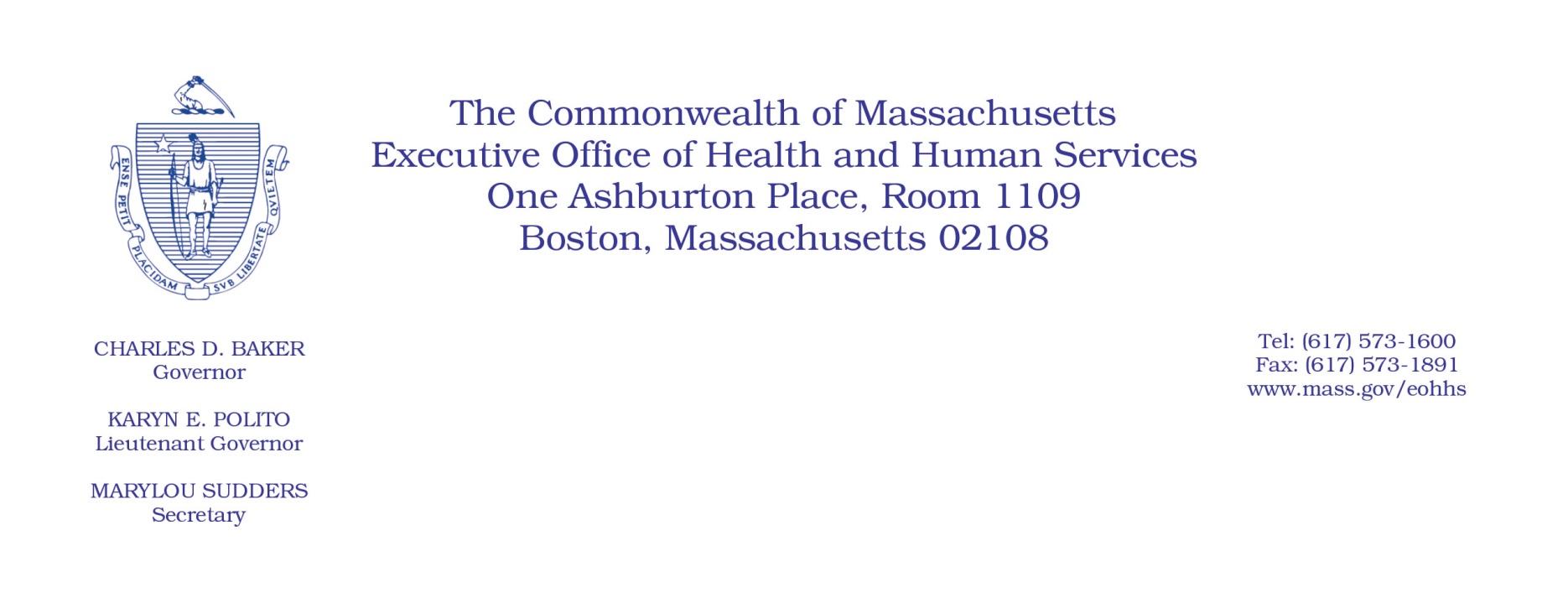 Administrative Bulletin 21-12101 CMR 316.00: Surgery and AnesthesiaEffective January 1, 2021CPT/HCPCS 2021 Technical CorrectionIn accordance with 101 CMR 316.01(5): Administrative Bulletins, the Executive Office of Health and Human Services (EOHHS) is making a technical correction to the non-facility and facility fees for service codes 30468 and 32408 that were previously issued via Administrative Bulletin 21-06. The corrected rates for these codes are listed below.101 CMR 316.00: Surgery and Anesthesia CodeNon-Facility FeeFacility FeeGlobalProfessional Component FeeTechnical Component Fee30468$2,513.09$136.49 $                        -    $                -    $                -   32408$371.73 $81.58 $                        -    $                -    $                -   